PEMERINTAH   KABUPATEN      NABIRE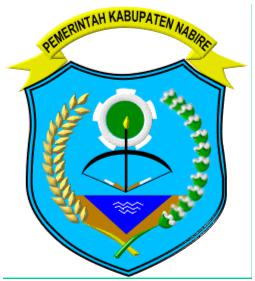 UNIT LAYANAN PENGADAANJl. Merdeka No. 53 NabireNabire, 21 Mei 2018Nomor : 3 / Pokja 1/ KL 160725/ V/ 2018Lamp. : -Perihal : Undangan Pembuktian KualifikasiKepada Yth,Direktur   PT. ARAS PASIFIK INTERNASIONALDirektur   PT. ARISTA CIPTADirektur   PT.  GRIYA PERSADADi -TempatSetelah melakukan evaluasi atas dokumen kualifikasi pada paket lelang Perencanaan Teknis Pembangunan Lapangan Terbang Perintis kode lelang  160725  yang di upload oleh perusahaan saudara, Pokja perlu melakukan pembuktian kualifikasi atas data yang telah disampaikan. Untuk itu diminta agar dapat hadir pada rapat pembuktian kualifikasiHari / Tanggal	:  Selasa,  22 Mei 2018Jam			:  13.00  -  15.00  WITTempat	: Kantor ULP Barang dan Jasa Kabupaten Nabire, Jalan Merdeka No. 53 NabireDisampaikan kepada saudara sebagai berikut :Membawa dokumen / Identitas (asli / fotocopy yang dilegalisir) sesuai Daftar Isian Kualifikasi yang telah disampaikan kepada PokjaMembawa 1 rangkap  fotocopy atas semua dokumen tersebut diatas untuk diserahkan kepada pokja. ( Khusus untuk dokumen kontrak hanya fotocopy Surat Perjanjian)Ketidak hadiran saudara dalam rapat pembuktian kualifikasi menyebabkan penawaran saudara dinyatakan gugur Demikian undangan ini disampaikan, terimakasih atas perhatiannya.TertandaPOKJA 1  ULP Kabupaten Nabire